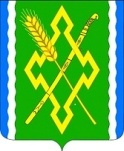 АДМИНИСТРАЦИЯ НОВОЛАБИНСКОГО СЕЛЬСКОГОПОСЕЛЕНИЯ УСТЬ-ЛАБИНСКОГО РАЙОНАП О С Т А Н О В Л Е Н И Еот  01 октября 2020 года							№ 72станица НоволабинскаяОб утверждении Порядка подготовки населенияНоволабинского сельского поселения Усть-Лабинского района в области гражданской обороны и защиты от чрезвычайных ситуаций природного и техногенного характераВ соответствии со статьей 14 Федерального закона от 06 октября 2003 года № 131-ФЗ «Об общих принципах организации местного самоуправления в Российской Федерации», Федеральными законами от 21 декабря 1994 года № 68-ФЗ «О защите населения и территорий от чрезвычайных ситуаций природного и техногенного характера», от 12 февраля 1998 года № 28-ФЗ «О гражданской обороне», постановлениями Правительства Российской Федерации от 02 ноября 2000 года № 841 «Об утверждении Положения об организации подготовки населения в области гражданской обороны», от 04 сентября 2003 года № 547 «О подготовке населения в области гражданской обороны и защиты от чрезвычайных ситуаций природного и техногенного характера», в целях подготовки и подготовки различных групп населения на территории Новолабинского сельского поселения Усть-Лабинского района к действиям в чрезвычайных ситуациях и пропаганды знаний и иной информации в области гражданской обороны и защиты от чрезвычайных ситуаций природного и техногенного характера, п о с т а н о в л я ю: Утвердить Порядок подготовки населения Новолабинского сельского поселения Усть-Лабинского района в области гражданской обороны и защиты от чрезвычайных ситуаций природного и техногенного характера согласно приложению.2. Постановления администрации Новолабинского сельского поселения Усть-Лабинского района от 01 апреля 2013  года № 13 «Об утверждении Порядка подготовки и обучения населения Новолабинского сельского поселения Усть-Лабинского района в области гражданской обороны и защиты от чрезвычайных ситуаций природного и техногенного характера» признать утратившим силу.3. Ведущему специалисту общего отдела администрации Новолабинского сельского поселения Усть-Лабинского района (Высоцкая) разместить на официальном сайте Новолабинского сельского поселения Усть-Лабинского района.4. Контроль за исполнением настоящего постановления возложить на главу Новолабинского сельского поселения Усть-Лабинского района А.А.Гусева.5. Постановление вступает в силу со дня его подписания.ПРИЛОЖЕНИЕ к постановлению главыНоволабинского сельского поселения Усть-Лабинского районаот 01.10.2020 г. № 72Порядокподготовки населения Новолабинского сельского поселения Усть-Лабинского района в области гражданской обороныи защиты от чрезвычайных ситуаций природного и техногенного характераНастоящий Порядок определяет основные цели, задачи и формы обязательного подготовки населения способам защиты и действиям в области гражданской обороны и защиты от чрезвычайных ситуаций природного и техногенного характера (далее – чрезвычайные ситуации), в том числе в чрезвычайных ситуациях мирного и военного времени, соответствующие функции администрации Новолабинского сельского поселения  Усть-Лабинского района и организаций независимо от организационно-правовых форм и форм собственности (далее также – организации) на территории Новолабинского сельского поселения Усть-Лабинского района во исполнение законодательства Российской Федерации, Краснодарского края и нормативно-правовых актов  Новолабинского сельского поселения Усть-Лабинского района.1. Основными задачами подготовки населения Новолабинского сельского поселения Усть-Лабинского района в области гражданской обороны и защиты от чрезвычайных ситуаций  природного  и техногенного характера являются:- изучение  способов защиты от опасностей, возникающих при ведении военных действий или вследствие этих конфликтах, а так же при  чрезвычайных ситуациях природного техногенного характера, приемам оказания первой медицинской помощи пострадавшим, правилам пользования средствами индивидуальной и коллективной защиты;- выработка у руководителей органов местного самоуправления поселения, организаций, председателя комиссии по  предупреждению и ликвидации чрезвычайных ситуаций и  обеспечению пожарной безопасности умений и навыков управления силами и средствами, входящими в поселковое звено единой государственной системы предупреждения и ликвидации чрезвычайных ситуаций поселения (далее - поселковое звено);- практическое усвоение работниками органа местного самоуправления поселения и организаций, специально уполномоченных на решение задач по предупреждению и ликвидации чрезвычайных ситуаций, включенными в состав органов управления поселкового звена (далее - уполномоченные работники), в ходе учений и тренировок порядка действий при различных режимах функционирования поселкового звена, а также при проведении аварийно-спасательных работ;- совершенствование практических навыков по организации и проведению мероприятий гражданской обороны, предупреждению чрезвычайных ситуаций и ликвидации их последствий;- овладение личным составом нештатных аварийно-спасательных и других видов формирований  приемами и способами действий по защите населения, материальных и культурных ценностей, возникающих при военных конфликтах или следствие этих конфликтах, а тек же при чрезвычайных ситуациях природного  и техногенного характера.2. Подготовка населения Новолабинского сельского поселения Усть-Лабинского района способам защиты и действиям в чрезвычайных ситуациях мирного и военного времени осуществляется в рамках единой системы подготовки населения в области гражданской обороны и защиты от чрезвычайных ситуаций природного и техногенного характера.3. Подготовка населения Новолабинского сельского поселения Усть-Лабинского района на территории поселения является обязательным для соответствующих групп населения и проводится в установленном порядке:- в общеобразовательных учреждениях, учреждениях дошкольного образования;- по месту работы, месту жительства граждан по программам, разработанным на основе примерных программ, утвержденных МЧС России.4. Повышение квалификации в области гражданской обороны, защиты от чрезвычайных ситуаций уполномоченных работников проводится не реже одного раза в пять лет.5.  Для лиц, впервые назначенных на должность, связанную с выполнением обязанностей в области защиты от чрезвычайных ситуаций, курсовое обучение в области защиты от чрезвычайных ситуаций или получение дополнительного профессионального образования в области защиты от чрезвычайных ситуаций в течение первого года работы является обязательным 6. Повышение квалификации может осуществляться по очной и очно-заочной формам подготовки (в том числе с использованием дистанционных образовательных технологий).7. Повышение квалификации в области защиты от чрезвычайных ситуаций проходят:- руководители органов местного самоуправления, председатели комиссий по предупреждению и ликвидации чрезвычайных ситуаций и обеспечению пожарной безопасности органов местного самоуправления и организаций – в соответствующих учреждениях поселения, осуществляющих обучение населения в области гражданской обороны и защиты от чрезвычайных ситуаций природного и техногенного характера и имеющих соответствующие лицензии;- члены комиссий по предупреждению и ликвидации чрезвычайных ситуаций и обеспечению пожарной безопасности – в учреждениях поселения, осуществляющих обучение населения в области гражданской обороны и защиты от чрезвычайных ситуаций природного и техногенного характера и имеющих соответствующие лицензии;- работники структурных подразделений организаций (работники), специально уполномоченные на решение задач в области гражданской обороны и защиты от чрезвычайных ситуаций, - в учреждениях дополнительного образования и (или) иных организациях, имеющих соответствующие лицензии;- руководители организаций, не отнесенных к соответствующим категориям по гражданской обороне, руководители занятий по гражданской обороне, руководители и работники эвакуационных органов организаций, диспетчеры потенциально опасных объектов, руководители служб и формирований, обеспечивающие осуществление мероприятий по гражданской обороне и ликвидации чрезвычайных ситуаций организаций, - в учреждениях дополнительного образования и (или) иных организациях, имеющих соответствующие лицензии.8. Подготовка населения в области гражданской обороны и защиты от чрезвычайных ситуаций предусматривает:8.1. Для лиц, занятых в сфере производства и обслуживания, не включенных в состав органов управления территориального звена РСЧС (далее - работающее население), - проведение занятий по месту работы по программам, разработанным на основе примерных программ, утвержденных МЧС России, учитывая, что организации обязаны планировать и осуществлять обучение своих работников способам защиты и действиям в чрезвычайных ситуациях, создавать и поддерживать в соответствующем состоянии учебно-материальную базу, а также финансировать подготовку работающего населения в области гражданской обороны и защиты от чрезвычайных ситуаций, подготовку и аттестацию формирований, проведение организациями учений и тренировок.8.2. Для граждан, не занятых в сфере производства и обслуживания (далее – неработающее население), -  проведение бесед, лекций, просмотр учебных фильмов, привлечение на учения и тренировки по месту жительства, а также самостоятельное изучение пособий, памяток, листовок и буклетов, прослушивание радиопрограмм, просмотр телепередач по вопросам защиты от чрезвычайных ситуаций, учитывая, что органы местного самоуправления в установленном порядке планируют и осуществляют организацию обучения неработающего населения, пропаганду знаний в области гражданской обороны и защиты от чрезвычайных ситуаций с привлечением местных средств массовой информации, а также осуществляют финансирование подготовки неработающего населения, проживающего на территории поселения.8.3. Для лиц, обучающихся в общеобразовательных учреждениях (далее – обучающиеся), - проведение занятий в учебное время по соответствующим программам в рамках курса «Основы безопасности жизнедеятельности», утверждаемым Министерством образования и науки Российской Федерации в установленном порядке, учитывая, что органы управления образованием, образовательные учреждения планируют и организуют подготовку обучающихся и работников подведомственных образовательных учреждений в области гражданской обороны и защиты от чрезвычайных ситуаций, проведение учений и тренировок, дней защиты детей, а также проведение в системе дополнительного образования соревнований «Школа безопасности» и «Юный спасатель».9. Совершенствование знаний, умений и навыков населения в области гражданской обороны и защиты от чрезвычайных ситуаций осуществляется также в ходе проведения командно-штабных, тактико-специальных и комплексных учений и тренировок, проводимых органами местного самоуправления и организациями согласно соответствующим планам основных мероприятий по гражданской обороне, предупреждению и ликвидации чрезвычайных ситуаций на год, учитывая, что координацию и методическое сопровождение по перспективному планированию проведения учений и тренировок осуществляют органы местного самоуправления и организации на опережающий период – 3 года, с учетом периодичности проведения командно-штабных, тактико-специальных, комплексных учений и тренировок.10. Органы местного самоуправления в пределах своих полномочий:- проводят мероприятия по гражданской обороне, разрабатывают и реализовывают планы гражданской обороны и защиты населения;- проводят подготовку населения в области гражданской обороны;- создают и поддерживают в состоянии постоянной готовности к использованию муниципальные системы оповещения населения об опасностях, возникающих при военных конфликтах или вследствие этих конфликтов, а также при чрезвычайных ситуациях природного и техногенного характера, защитные сооружения и другие объекты гражданской обороны;- проводят мероприятия по подготовке к эвакуации населения, материальных и культурных ценностей в безопасные районы;- проводят первоочередные мероприятия по поддержанию устойчивого функционирования организаций в военное время;- создают и содержат в целях гражданской обороны запасы продовольствия, медицинских средств индивидуальной защиты и иных средств;- обеспечивают своевременное оповещение населения, в том числе экстренное оповещение населения, об опасностях, возникающих при военных конфликтах или вследствие этих конфликтов, а также при чрезвычайных ситуациях природного и техногенного характера.11. Финансирование подготовки председателя комиссии по предупреждению и ликвидации чрезвычайных ситуаций и обеспечению пожарной безопасности органов местного самоуправления, уполномоченного работника соответствующего территориального звена РСЧС, а также подготовки неработающего населения, в том числе проведение учений и тренировок, осуществляется за счет средств бюджета  Новолабинского сельского поселения Усть-Лабинского района  в установленном порядке.12. Финансирование подготовки работающего населения в области защиты от чрезвычайных ситуаций, подготовки и аттестации формирований, а также проведения организациями учений и тренировок осуществляется за счет средств организаций в соответствии с законодательством.13. За невыполнение или недобросовестное выполнение законодательства в области гражданской обороны и защиты от чрезвычайных ситуаций соответствующие должностные лица и граждане несут ответственность согласно действующему законодательству.14. Общее руководство организацией пропаганды знаний в области защиты населения и подготовки его к действиям в чрезвычайных ситуациях осуществляют руководители (начальники) гражданской обороны всех уровней в соответствии с законодательством в указанной области.Ведущий специалистобщего отдела администрации Новолабинского сельского поселения Усть-Лабинского района                                                      Н.Н. ВысоцкаяГлава Новолабинского сельского поселения Усть-Лабинского районаА.А. Гусев